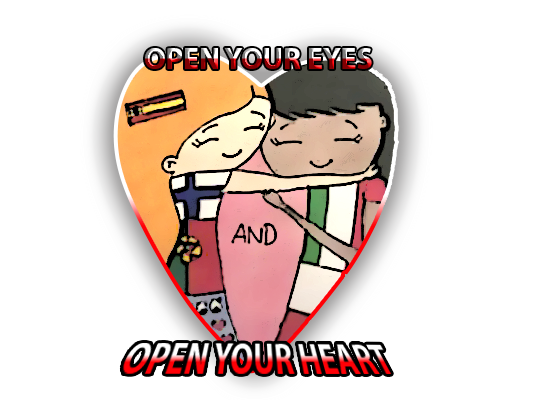 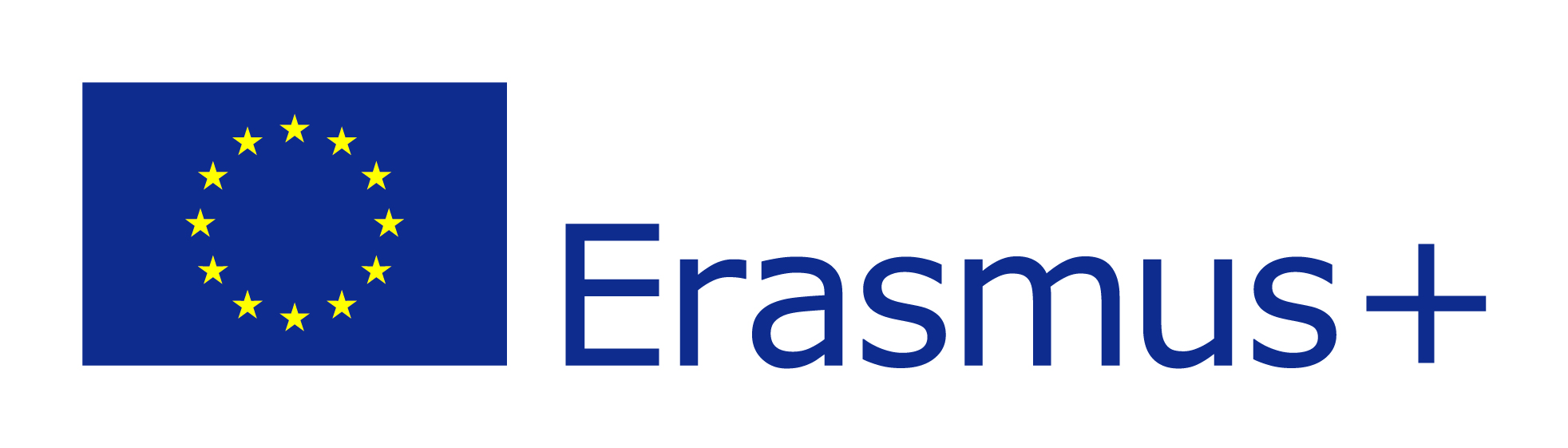 I think I wanna help youIt's a beautiful day, we're looking for something good to do
Hey there, I think I wanna help you
So come and open your eyes, And then let’s open our hearts!
It’s fun, it is! I think I wanna help you!Porque es un buen momentoSi quieres yo te esperoVamos oh oh oh Juntos tú y yo oh oh Nos esperan Porque es un buen momentoSi quieres yo te esperoVamos oh oh oh Juntos tú y yo oh oh Nos esperan Don't say no no no no no
Just say yeah yeah yeah yeah yeah
And we'll go go go go go
If you're ready, like I'm ready'Cause It's a beautiful day, we're looking for something good to do
Hey there, I think I wanna help you
So come and open your eyes, And then let’s open our hearts!
It’s fun, it is! I think I wanna help you!Oh
Hai bisogno di me – non mi chiedo ilPerché – eee ooh – e allora cheFacciaaaamooo – dai! andiamoooo
  
Obudzeni  być nie chcemy razem,no cóż.Nie Twoja winabyło cudnie.Don't say no no no no no
Just say yeah yeah yeah yeah yeah
And we'll go go go go go
If you're ready, like I'm ready'Cause It's a beautiful day, we're looking for something good to do
Hey there, I think I wanna help you
So come and open your eyes, And then let’s open our hearts!
It’s fun, it is! I think I wanna help you!Just say I do
Tell me right now baby
Tell me right now baby, baby
Just say I do
Tell me right now baby
Tell me right now baby, babyOh It's a beautiful day, we're looking for something good to do
Hey there, I think I wanna help you
So come and open your eyes, And then let’s open our hearts!
It’s fun, it is! I think I wanna help you!